STUDENT INDIVIDUAL ASSESSMENTNAME OF STUDENT: _______________________         DATE: __JULY 2020___ FORM: __2nd form__     TEACHER: MISS MARIANA CABRERADraw what you enjoyed most during this time at home/ Dibujá qué fue lo que más disfrutaste de este tiempo en casa. I can…/Puedo...I can do this ! /Puedo hacerlo!I can do it with help/ Puedo hacerlo con ayudaI usually don’t do it/ No lo hago muy seguido..use a picture dictionary /Usar el Picture Dictionary para buscar vocabulario o ver cómo se escribe una palabra...identify words I know in a sentence /identificar palabras que conozco...understand what my teacher says/ entender las consignas de Miss Mariana...follow the reading of a story/ seguir la lectura de un cuento...answer questions from a story/entender de qué trata el cuento...use English to answer questions orally, in Zoom class/ usar el Inglés cada vez que puedo...participate actively in Zoom classes / participar en las clases por Zoom respetando mi turno...work and solve daily activities/ resolver mi tarea con dedicación y concentración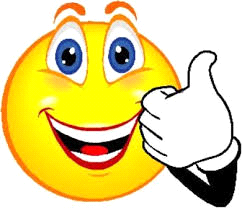 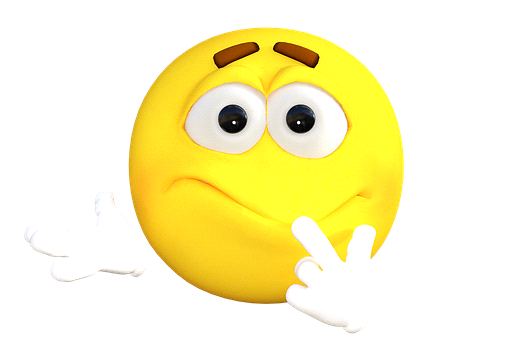 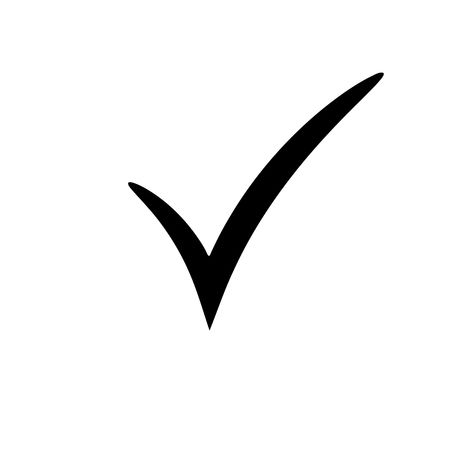 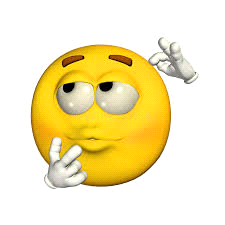 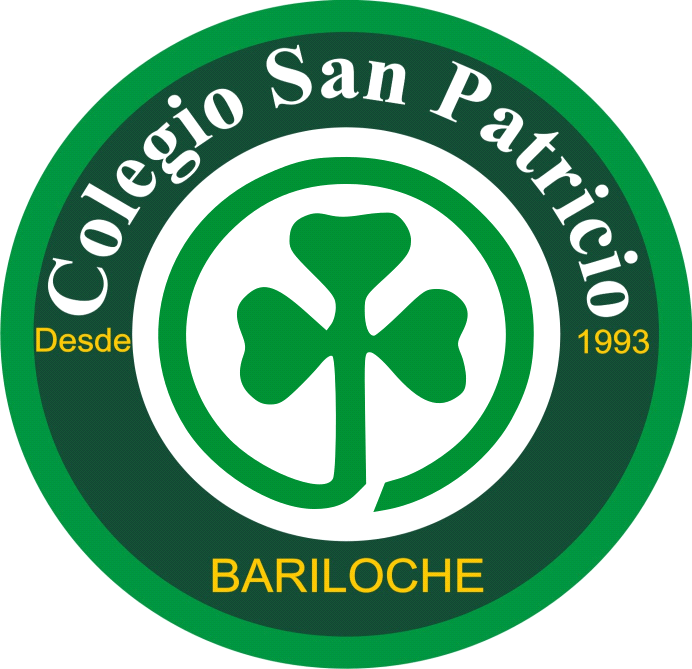 